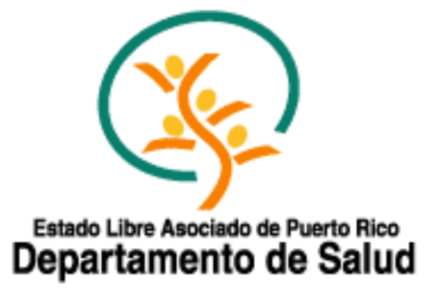 Consejos Para el Manejo de VoluntariosIdentificar las necesidades de organizaciones y las oportunidades para voluntarios.Coordinar con agencias para desarrollar y compartir perfiles de voluntarios prospectivos.Proveer oportunidades tanto para grupos como para individuos.Difundir ampliamente información sobre cómo y dónde uno puede ser voluntario y utilizar los medios de comunicación para difundir el mensaje. Informar a todos los segmentos de la comunidad sobre los recursos que se necesiten durante las fases de respuesta y recuperación del desastre.Cuando sea necesario, reclutar voluntarios desde sus redes de contacto para ocupar puestos.Si es posible, activar un número dedicado gratuito para el voluntariado.Al recopilar información sobre voluntarios, considere hacer un seguimiento de los siguientes tipos de información: NombreDirecciónTeléfono / Fax / E-MailDisponibilidadHabilidades (idiomas, comunicaciones, informática, asesoramiento, operador de equipo pesado, servicios médicos, etc.)Entrenamiento previo or certificación de emergenciaPreferencia de labor (disponibilidad para proveer cuido de animales, rescate de animales, cuido de niños, limpieza, asesoramiento de daños, entrada de datos, conducción de vehiculos, etc.)Preferencia de área geográficaFase de Emergencia (habilidades e intereses son adecuados para uso en mitigación / preparación / respuesta / recuperación)Asegurar que todas las partes interesadas (tales como organizaciones voluntarias, grupos comunitarios y el gobierno) tengan acceso a la información más actualizada sobre el reclutamiento de voluntarios y oportunidades para los mismos. Usar sitos de web, SMS, grupos de Whatsapp, medios sociales, listas de correo electrónico.Referir a voluntarios no afiliados a las agencias adecuadas a partir de la evaluación inicial.Siempre compartir recursos e información útil con las agencias que utilizen voluntarios no afiliados. Ejemplos de información útil: formularios para mensajes, hojas de sugerencia, técnicas de motivación.Asegurar que las organizaciones que acepten voluntarios referidos estén al tanto de las leyes de responsabilidad aplicables y de asuntos relacionados con los seguros.Asegurar que las organizaciones receptoras estén conscientes de sus responsabilidades en torno a cualquier procedimiento adicional de acreditación o identificación.Proveer un ambiente de trabajo seguro y libre de peligro para los voluntarios. Tener servicios a disposición de los voluntarios, incluyendo terapia, recapitulación de operaciones, examenes médicos, o servicios de salud mental.Coordinar y colaborar con diversos grupos, organizaciones y programas gubernamentales para obtener fondos, subsidios y otros recursos. Además de tener acceso a las organizaciones voluntarias tradicionales, las organizaciones pueden adquirir recursos a través de los siguientes: Corporation for National and Community Service, Citizen Corps, The U.S. Department of Labor National Emergency Grants (NEG), Workforce Development, y Hazard Mitigation Grant Program.Captar y documentar hechos importantes tales como el valor en dólares de los voluntarios no afiliados, historias de éxito, y actividades especiales. Recopilar fotografías, impresiones y vídeos de los medios de comunicación, y observaciones de parte de organizaciones.Recopilar comentarios de parte de los voluntarios sobre sus experiencias. Utilizar esta entrada para evaluaciones y planificación en el futuro.Dar seguimiento a los voluntarios después que hayan completado su servicio. Proveer información sobre otras oportunidades, organizaciones, y los beneficios que provienen de afiliarse antes de un desastre.Proveer apoyo a las organizaciones de recuperación a largo plazo, desplazando a los voluntarios de respuesta a la fase de recuperación, según corresponda. Mantener una base de datos de voluntarios con habilidades especiales para uso durante la fase de recuperación.Reconocer los esfuerzos de los voluntarios individuales y de la comunidad tanto sea posible. Agradecer a los voluntarios por su servicio a la comunidad.Adaptado de: https://www.fema.gov/pdf/donations/ManagingSpontaneousVolunteers.pdfPresentado por el Departamento de Salud de Puerto Rico, Impactivo, y el Public Health Learning Network (PHLN)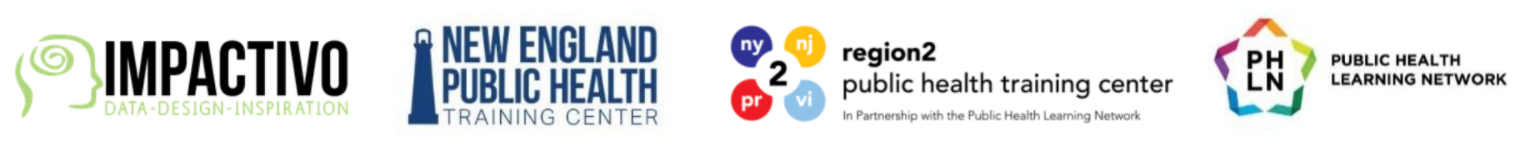 